Publicado en Madrid el 23/11/2021 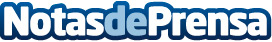 Verve Group y Scream Malmo aumentan su alcance un 21% activando la solución ID5 ID de PubMaticAmbas empresas han empleado con éxito el ID5 ID dentro de PubMatic para llegar y dirigirse de manera efectiva a nuevos consumidores en la web móvil y en el desktop a escalaDatos de contacto:Axicom para PubMatic653480029Nota de prensa publicada en: https://www.notasdeprensa.es/verve-group-y-scream-malmo-aumentan-su-alcance Categorias: Nacional Imágen y sonido Comunicación Marketing E-Commerce http://www.notasdeprensa.es